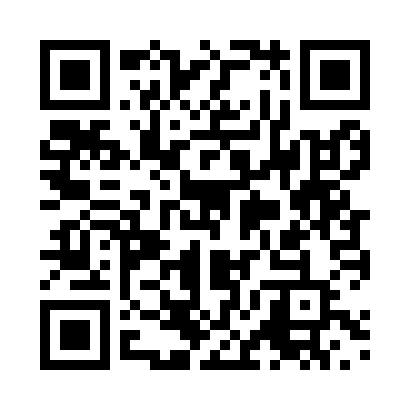 Prayer times for Yungay, ChileWed 1 May 2024 - Fri 31 May 2024High Latitude Method: NonePrayer Calculation Method: Muslim World LeagueAsar Calculation Method: ShafiPrayer times provided by https://www.salahtimes.comDateDayFajrSunriseDhuhrAsrMaghribIsha1Wed6:007:2812:453:396:017:252Thu6:017:2912:453:386:007:243Fri6:027:3012:453:375:597:234Sat6:027:3112:453:365:587:225Sun6:037:3212:453:355:577:216Mon6:047:3312:453:355:567:207Tue6:057:3412:453:345:557:198Wed6:057:3512:453:335:547:189Thu6:067:3512:443:325:537:1810Fri6:077:3612:443:315:527:1711Sat6:077:3712:443:315:517:1612Sun6:087:3812:443:305:517:1513Mon6:097:3912:443:295:507:1514Tue6:097:4012:443:295:497:1415Wed6:107:4012:443:285:487:1316Thu6:117:4112:443:275:477:1317Fri6:127:4212:453:275:477:1218Sat6:127:4312:453:265:467:1119Sun6:137:4412:453:265:457:1120Mon6:137:4412:453:255:457:1021Tue6:147:4512:453:255:447:1022Wed6:157:4612:453:245:437:0923Thu6:157:4712:453:245:437:0924Fri6:167:4712:453:235:427:0925Sat6:177:4812:453:235:427:0826Sun6:177:4912:453:225:417:0827Mon6:187:5012:453:225:417:0728Tue6:187:5012:453:225:407:0729Wed6:197:5112:463:215:407:0730Thu6:207:5212:463:215:397:0731Fri6:207:5212:463:215:397:06